附件2環境地圖說明書請於1,500字內，簡要說明上述重點，表格不足得自行增列。附件3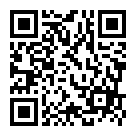 第3屆環境地圖創作徵選活動報名表除填寫本報名表外，請同步掃描QRcode進行線上報名登記 
(網址：https://forms.gle/qjqxFc2CuJzjv5kWA) 報名序號：                （由主辦單位填寫）附件4（每位學生皆須繳交）未成年人參加第3屆環境地圖創作徵選活動-監護人同意書監護人您好：為了保障貴子弟的權益，請務必詳細的閱讀本同意書之各項內容。主辦單位行政院環境保護署委託本公司新視紀整合行銷傳播股份有限公司（以下稱本單位）辦理「第3屆環境地圖創作徵選活動」，因比賽相關業務之需求，取得您自由提供的子女個人資料，在個人資料保護法及相關法令規定下，本單位將依法處理及利用貴子弟的個人資料。您所提供以下的子女個人資料：姓名及聯絡方式（包括但不限於電話號碼或聯絡地址）或其他得以直接或間接識別貴子弟個人之資料皆受本單位保全維護，並僅限於公務使用。您同意本單位以您所提供的子女個人資料確認貴子弟的身分，並與您進行聯絡、提供您本活動之相關資訊。您所提供之子女個人資料，若經檢舉或經本單位發現不足以確認貴子弟的身分真實性或其他個人資料冒用、盜用、資料不實等情形，本單位有權終止貴子弟參與本活動之相關權利。您可依個人資料保護法第3條規定，就您的子女個人資料向本單位（1）查詢或請求閱覽（2）請求製給複製本（3）請求補充或更正（4）請求停止蒐集、處理或利用（5）請求刪除。但因（1）妨害國家安全、外交及軍事機密、整體經濟利益或其他國家重大利益（2）妨害公務機關執行法定職務（3）妨害本單位或第三人之重大利益，本單位得拒絕之。個人資料蒐集之特定目的消失或期限屆滿時，本單位將主動或依當事人之請求，刪除、停止處理或利用該個人資料。但因執行職務或業務所必須或經當事人書面同意者，不在此限。本單位如違反個人資料保護法規定或因天災、事變或其他不可抗力所致者，致您的子女個人資料被竊取、洩漏、竄改、遭其他侵害者，應查明後，於電話或信函或電子郵件或網站公告等方法中，擇其適當方式通知您。團隊如獲獎須配合主辦單位全程拍攝「第3屆環境地圖創作徵選」活動紀錄影片及照片，並同意主辦單位後續為教育推廣及行銷之目的，得將前述影（照）片於世界各地公開播送、公開上映、公開傳輸及使用於報章雜誌、網站、展間或任何形式之媒體。您瞭解本同意書符合個人資料保護法及相關法規之要求，具有書面同意本單位蒐集、處理及利用您的子女個人資料之效果。※簽署即視為您已詳閱並瞭解本同意書的內容，且同意子女參加本單位辦理之「第3屆環境地圖創作徵選活動」，並遵守所有事項，謝謝。參賽者簽名：                            監護人簽名：                       中華民國          年          月          日地圖名稱幫這份地圖取個名字吧!地圖裡的故事為什麼想畫下這份地圖？這份地圖對你們來說代表了什麼？想對使用這份地圖的人說些什麼呢？在地圖中，你們加入了什麼巧思或驚喜呢？在真實環境裡，曾經發生過令人印象深刻的故事嗎？地圖讓我們學會的事畫完地圖後，你們重新發現了什麼？我們可以為生活中的環境做些什麼具體行動，讓它變得更好？地圖所在縣市     市/縣       鄉/鎮/市/區參加組別參加組別□ 中年級組□ 高年級組地圖名稱環境教育主題□環境倫理  □永續發展  □氣候變遷  □災害防救
□能源資源永續利用□環境倫理  □永續發展  □氣候變遷  □災害防救
□能源資源永續利用□環境倫理  □永續發展  □氣候變遷  □災害防救
□能源資源永續利用□環境倫理  □永續發展  □氣候變遷  □災害防救
□能源資源永續利用參賽學生資料（人數未滿者請留白）就讀學校/服務單位(請填寫全名)就讀學校/服務單位(請填寫全名)姓名年級（111年9月後）參賽學生資料（人數未滿者請留白）參賽學生資料（人數未滿者請留白）參賽學生資料（人數未滿者請留白）參賽學生資料（人數未滿者請留白）指導老師或家長（主要聯絡人）身分別：□老師□家長身分別：□老師□家長聯絡電話：聯絡電話：繳交資料（缺件者視為資格不符）1.環境地圖作品2.地圖說明書3.報名表（含紙本及線上報名表）4.監護人同意書（每位學生皆須繳交）1.環境地圖作品2.地圖說明書3.報名表（含紙本及線上報名表）4.監護人同意書（每位學生皆須繳交）1.環境地圖作品2.地圖說明書3.報名表（含紙本及線上報名表）4.監護人同意書（每位學生皆須繳交）1.環境地圖作品2.地圖說明書3.報名表（含紙本及線上報名表）4.監護人同意書（每位學生皆須繳交）著作權聲明本團體擔保參選作品未曾於任何媒體發表過、出版或獲獎，且並無抄襲、剽竊之情事，若有作品不實、侵害他人著作權及其他法令之行為，相關法律責任及損失，由立切結書人自行負責及賠償。本團體同意將參賽作品及資料永久無償授權予行政院環境保護署進行業務宣傳及非營利使用，可對作品及資料予以重製、改作、公開發布，並不受次數、期限、方式、平臺及地點之限制，且不需支付任何費用。本團體擔保參選作品未曾於任何媒體發表過、出版或獲獎，且並無抄襲、剽竊之情事，若有作品不實、侵害他人著作權及其他法令之行為，相關法律責任及損失，由立切結書人自行負責及賠償。本團體同意將參賽作品及資料永久無償授權予行政院環境保護署進行業務宣傳及非營利使用，可對作品及資料予以重製、改作、公開發布，並不受次數、期限、方式、平臺及地點之限制，且不需支付任何費用。本團體擔保參選作品未曾於任何媒體發表過、出版或獲獎，且並無抄襲、剽竊之情事，若有作品不實、侵害他人著作權及其他法令之行為，相關法律責任及損失，由立切結書人自行負責及賠償。本團體同意將參賽作品及資料永久無償授權予行政院環境保護署進行業務宣傳及非營利使用，可對作品及資料予以重製、改作、公開發布，並不受次數、期限、方式、平臺及地點之限制，且不需支付任何費用。本團體擔保參選作品未曾於任何媒體發表過、出版或獲獎，且並無抄襲、剽竊之情事，若有作品不實、侵害他人著作權及其他法令之行為，相關法律責任及損失，由立切結書人自行負責及賠償。本團體同意將參賽作品及資料永久無償授權予行政院環境保護署進行業務宣傳及非營利使用，可對作品及資料予以重製、改作、公開發布，並不受次數、期限、方式、平臺及地點之限制，且不需支付任何費用。參賽團隊簽章學生（每位成員皆須簽名）：指導老師或家長：學生（每位成員皆須簽名）：指導老師或家長：學生（每位成員皆須簽名）：指導老師或家長：學生（每位成員皆須簽名）：指導老師或家長：